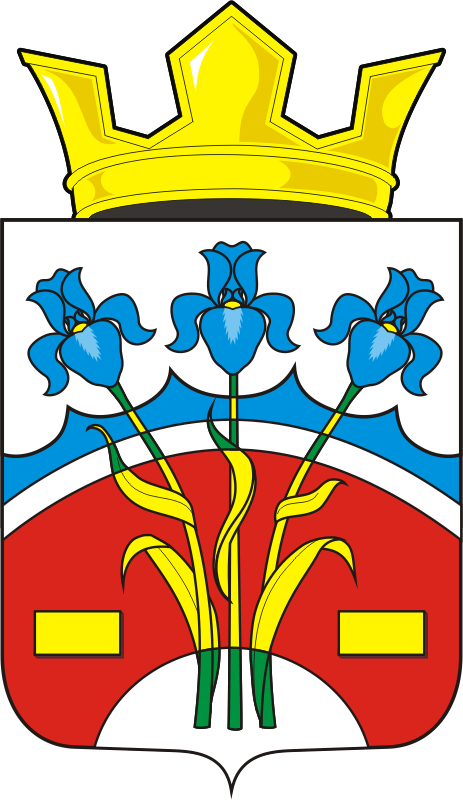 АДМИНИСТРАЦИЯ ФЕДОРОВСКОГО ПЕРВОГО СЕЛЬСОВЕТА                                  САРАКТАШСКОГО РАЙОНА ОРЕНБУРГСКОЙ ОБЛАСТИП О С Т А Н О В Л Е Н И Е _________________________________________________________________________________________________________15.11.2019			      с. Федоровка Первая			         № 47-пО внесении изменений в Порядок опубликования информации об объектах недвижимого имущества, находящихся в собственности муниципального образования Федоровский Первый сельсовет Саракташского района Оренбургской области, утверждённый постановлением  Федоровского Первого сельсовета от 10.08.2018 года № 24-п	 Руководствуясь  подпунктом «г»  пункта 2 перечня поручений Президента Российской Федерации от 15.05.2018 года № 817ГС, внести изменения в Порядок опубликования информации об объектах недвижимого имущества, находящихся в собственности муниципального образования Федоровский Первый сельсовет Саракташского района Оренбургской области, утверждённый постановлением администрации Федоровского Первого сельсовета от 10.08.2018 года № 24-п: В заголовке и по всему тексту Порядка вместо слов «об объектах недвижимого  имущества» следует читать «об объектах недвижимого имущества и транспортных средствах».Пункт 4 изложить в следующей  редакции: «Опубликованию  подлежит информация об объектах недвижимого имущества, в отношении которых осуществлена государственная  регистрация прав в Едином государственном реестре недвижимости, и транспортных средствах, находящихся в собственности муниципального образования Федоровский Первый сельсовет Саракташского района Оренбургской области».Пункт 5 дополнить подпунктом «г» следующего содержания:                                 «Транспортные средства: - идентификационный номер (VIN);- марка, модель ТС;- наименование (тип ТС);- категория ТС;- год изготовления ТС;- модель, № двигателя;- шасси №;- кузов №;- цвет кузова- номер ПТС;- наименование организации, выдавшей паспорт;- дата выдачи паспорта;- государственный регистрационный знак;- номер и дата выдачи свидетельства о  регистрации транспортного средства».В пункте 9 вместо слов «до 1 апреля» следует читать: «два раза в год: до 1 февраля и до 1 августа».Настоящее Постановление вступает в силу со дня его подписания и подлежит размещению на официальном сайте муниципального образования Федоровский Первый сельсовет.Контроль за исполнением настоящего Постановления оставляю за собой.Глава Федоровского Первого сельсовета      А.А.ХлопушинРазослано: прокурору района, администрации Саракташского района, официальный сайт, в дело.